Identyfikator dokumentu…..                                          Załącznik nr 7 do zarządzenia nr 149/2023Rektora Uniwersytetu Szczecińskiego z dnia 13 grudnia 2023 r.Szczecin, dnia ………………………. Oświadczenie upoważniające Uniwersytet Szczeciński do wykazania osiągnięć naukowych pracownika (w przypadku wskazania jednej dyscypliny oraz prowadzenia działalności naukowej w okresie ewaluacji wyłącznie w jednym podmiocie)………………………………….Imię i nazwisko …………………………………Numer ORCID …………………………………Grupa stanowiskJa, ………………………………….., zgodnie z art. 265 ust. 13 ustawy z dnia 20 lipca 2018 r. Prawo o szkolnictwie wyższym i nauce (Dz.U. z 2023 r. poz. 742 ze zm.) upoważniam Uniwersytet Szczeciński do wykazania, na potrzeby ewaluacji, wszystkich moich osiągnięć naukowych w ramach dyscypliny naukowej …………………………… ……………………………..Oświadczam, że osiągnięcia naukowe z lat od …………… do …………… powstały w związku z prowadzeniem przeze mnie działalności naukowej w Uniwersytecie Szczecińskim.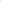 ………………………….………… podpis pracownika………………………….………………………………………….akceptacja dyrektora instytutu / dziekana wydziałuutworzonego na zasadach określonych w §36 ust. 3 i 3a StatutuPouczenia:Zgodnie z art. 265 ust. 12 ustawy, na potrzeby ewaluacji osiągnięcia jednej osoby mogą być wykazywane w ramach nie więcej niż 2 dyscyplin, przy czym dane osiągnięcie może być wykazane przez osobę będącą jego autorem tylko raz i tylko w ramach jednej dyscypliny.Zgodnie z art. 265 ust. 6 ustawy, należy wskazać te osiągnięcia, które powstały w związku z zatrudnieniem lub odbywaniem kształcenia w podmiocie, w którym składa się niniejsze oświadczenie.Osiągnięcia można wykazywać tylko w dyscyplinie, która jest uwzględniona w oświadczeniu o dziedzinie i dyscyplinie naukowej, o którym mowa w art. 343 ust. 7 ustawy.Oświadczenie o osiągnięciach zawierające wykaz publikacji i wykaz patentów składa się w terminie do 31 grudnia roku poprzedzającego rok przeprowadzenia ewaluacji i nie później niż na dwa tygodnie przed ustaniem stosunku pracy lub kształcenia w szkole doktorskiej prowadzonej przez Uniwersytet Szczeciński. Oświadczenie z akceptacją dyrektora instytutu należy złożyć w Sekcji ds. Nauki.